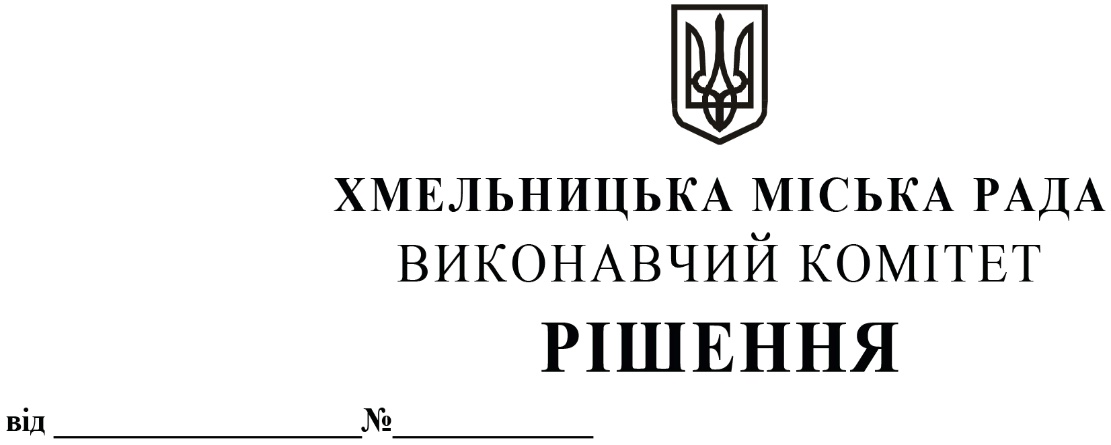 Про  виділення коштів з цільового фонду Хмельницької міської ради  Розглянувши клопотання керуючого справами виконавчого комітету та відповідно до рішення четвертої сесії Хмельницької міської ради від 31.10.2006 року № 2 «Про утворення цільового фонду Хмельницької міської ради соціально-економічного та культурного розвитку Хмельницької міської територіальної громади  та затвердження Положення про нього» зі змінами та доповненнями, керуючись Законом України «Про місцеве самоврядування в Україні», виконавчий комітет міської радиВИРІШИВ:         1.Виділити з цільового фонду Хмельницької міської ради кошти в сумі 56 000,00 грн (п`ятдесят шість тисяч гривень 00 копійок) на закупівлю цінних подарунків (захисні екрани для проведення гуманітарного розмінування) для відзначення кращих співробітників частини піротехнічних робіт підводного та гуманітарного розмінування аварійно-рятувального загону спеціального призначення Головного управління ДСНС України у Хмельницькій області. 2.Видатки здійснити за рахунок коштів п.3.2.6 цільового фонду Хмельницької міської ради.3.Контроль за виконанням рішення покласти на керуючого справами виконавчого комітету Ю.Сабій, начальника відділу бухгалтерського обліку, планування та звітності- головного бухгалтера Л.Стародуб.Міський голова	Олександр СИМЧИШИН